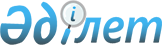 О внесении изменений в приказ Министра здравоохранения и социального развития Республики Казахстан от 14 июня 2016 года № 516 "О некоторых вопросах содействия занятости населения"
					
			Утративший силу
			
			
		
					Приказ Министра труда и социальной защиты населения Республики Казахстан от 29 декабря 2022 года № 535. Зарегистрирован в Министерстве юстиции Республики Казахстан 30 декабря 2022 года № 31463. Утратил силу приказом Заместителя Премьер-Министра - Министра труда и социальной защиты населения Республики Казахстан от 30 июня 2023 года № 275.
      Сноска. Утратил силу приказом Заместителя Премьер-Министра - Министра труда и социальной защиты населения РК от 30.06.2023 № 275 (вводится в действие с 01.07.2023).
      ПРИКАЗЫВАЮ:
      1. Внести в приказ Министра здравоохранения и социального развития Республики Казахстан от 14 июня 2016 года № 516 "О некоторых вопросах содействия занятости населения" (зарегистрирован в Реестре государственной регистрации нормативных правовых актов за № 13938) следующие изменения:
      в Правилах организации и финансирования социальных рабочих мест, утвержденных указанным приказом:
      пункт 3 изложить в следующей редакции:
      "3. Социальные рабочие места организуются на предприятиях и организациях всех форм собственности, а также на дому, при этом к участию допускаются работодатели, которые регулярно производят налоговые и другие социальные отчисления, у которых отсутствует просроченная задолженность по заработной плате, и действующие более одного года.
      Социальное рабочее место создается работодателем для трудоустройства безработных с субсидированием их заработной платы.
      Для трудоустройства безработных лиц старше 50 лет с субсидированием их заработной платы, предусматривается также организация рабочих мест:
      1) индивидуального помощника для лиц с инвалидностью согласно Правилам предоставления социальных услуг индивидуального помощника для лиц с инвалидностью первой группы, имеющих затруднение в передвижении, в соответствии с индивидуальной программой абилитации и реабилитации лица с инвалидностью, утвержденным приказом Министра здравоохранения и социального развития Республики Казахстан от 22 января 2015 года № 26 (зарегистрирован в Реестре государственной регистрации нормативных правовых актов за № 10370);
      2) консультанта по социальной работе, социального работника по уходу согласно Правилам деятельности организаций, оказывающих специальные социальные услуги, утвержденным приказом Министра труда и социальной защиты населения Республики Казахстан от 29 августа 2018 года № 379 (зарегистрирован в Реестре государственной регистрации нормативных правовых актов за № 17467).
      Для трудоспособных членов многодетных и (или) малообеспеченных семей, матерей воспитывающих детей с инвалидностью, предусматривается также организация социальных рабочих мест на дому.";
      пункт 5 изложить в следующей редакции:
      "5. Для молодежи и лиц старше 50 лет социальные рабочие места также создаются в рамках проектов "Первое рабочее место", "Контракт поколений" и "Серебряный возраст" в соответствии с Национальным проектом по развитию предпринимательства на 2021 – 2025 годы, утвержденным постановлением Правительства Республики Казахстан от 12 октября 2021 года № 728.
      Срок участия:
      - по проекту "Первое рабочее место" составляет не более 18 месяцев;
      - по проекту "Серебряный возраст" - не более 36 месяцев;
      - по проекту "Контракт поколений" – не более 6 месяцев.
      Участниками:
      - проекта "Первое рабочее место" являются молодежь, в том числе молодежь категории NEET, не имеющие опыта работы;
      - проекта "Контракт поколений" являются выпускники учебных заведений, завершивших обучение в течение 2 (двух) лет;
      - проекта "Серебряный возраст" являются безработные лица старше 50 лет, среди которых приоритетом пользуются лица, указанные в подпункте 2) пункта 2 статьи 20 Закона "О занятости населения".";
      пункт 19 изложить в следующей редакции:
      "19. Продолжительность участия граждан в социальных рабочих местах составляет не более 12 (двенадцати) месяцев, за исключением проектов "Первое рабочее место" и "Серебряный возраст".";
      пункт 31 изложить в следующей редакции:
      "31. Ежемесячный размер субсидий на заработную плату лицам, трудоустроенным на социальные рабочие места, с учетом налогов, обязательных социальных отчислений и компенсации за неиспользованный трудовой отпуск без учета выплат по экологическим надбавкам составляет 35 % от установленного размера заработной платы, но не более 20 (двадцати) месячных расчетных показателей (далее – МРП), за исключением лиц, с инвалидностью, трудоустроенных на рабочие места, созданные неправительственными организациями, и лиц, трудоустроенных в рамках проектов "Контракт поколений", "Первое рабочее место" и "Серебряный возраст".
      Для лиц, трудоустроенных в рамках проекта "Серебряный возраст", ежемесячный размер субсидий с учетом налогов, обязательных социальных отчислений, компенсаций за неиспользованный трудовой отпуск и банковских услуг, без учета выплат по экологическим надбавкам, составляет:
      1) первые 12 (двенадцать) месяцев участия – 70% от размера зарплаты, но не более 30 (тридцати) МРП;
      2) с 13 (тринадцатого) до 24 (двадцать четвертого) месяца участия – 65% от размера зарплаты, но не более 30 (тридцати) МРП;
      3) с 25 (двадцать пятого) до 36 (тридцать шестого) месяца участия – 60% от размера зарплаты, но не более 30 (тридцати) МРП.
      Размер субсидирования заработной платы социальных рабочих мест, создаваемых неправительственными организациями для лиц с инвалидностью, ежегодно устанавливается региональными комиссиями.
      Размер субсидии в месяц (заработной платы) для лиц, трудоустроенных в рамках проектов "Первое рабочее место" и "Контракт поколений" составляет не менее 30 (тридцати) МРП (с учетом налогов, обязательных социальных отчислений, компенсаций за неиспользованный трудовой отпуск и банковских услуг) без учета выплат по экологическим надбавкам.
      Софинансирование и субсидирование за счет средств местного бюджета оплаты труда лиц, трудоустроенных в рамках проектов "Первое рабочее место" и "Контракт поколений", осуществляются местными органами по вопросам занятости населения.";
      в приложении 1:
      подпункт 19) пункта 2.4 изложить в следующей редакции:
      "19) после завершения срока участия в проекте "Серебряный возраст" трудоустроить лицо, не достигшее пенсионного возраста, установленного пунктом 1 статьи 11 Закона Республики Казахстан "О пенсионном обеспечении в Республике Казахстан" на постоянное рабочее место сроком не менее 1 года, а также лицо, предпенсионного возраста – до выхода на пенсию;".
      2. Департаменту занятости населения Министерства труда и социальной защиты населения Республики Казахстан в установленном законодательством Республики Казахстан порядке обеспечить:
      1) государственную регистрацию настоящего приказа в Министерстве юстиции Республики Казахстан;
      2) размещение настоящего приказа на интернет-ресурсе Министерства труда и социальной защиты населения Республики Казахстан после его официального опубликования;
      3) в течение десяти рабочих дней после государственной регистрации настоящего приказа представление в департамент юридической службы Министерства труда и социальной защиты населения Республики Казахстан сведений об исполнении мероприятий, предусмотренных подпунктами 1) и 2) настоящего пункта. 
      3. Контроль за исполнением настоящего приказа возложить на курирующего вице-министра труда и социальной защиты населения Республики Казахстан.
      4. Настоящий приказ вводится в действие по истечении десяти календарных дней после дня его первого официального опубликования.
       "СОГЛАСОВАН"Министерство финансовРеспублики Казахстан
       "СОГЛАСОВАН"Министерство национальнойэкономики Республики Казахстан
					© 2012. РГП на ПХВ «Институт законодательства и правовой информации Республики Казахстан» Министерства юстиции Республики Казахстан
				
      Министр труда и социальной защиты населенияРеспублики Казахстан 

Т. Дуйсенова
